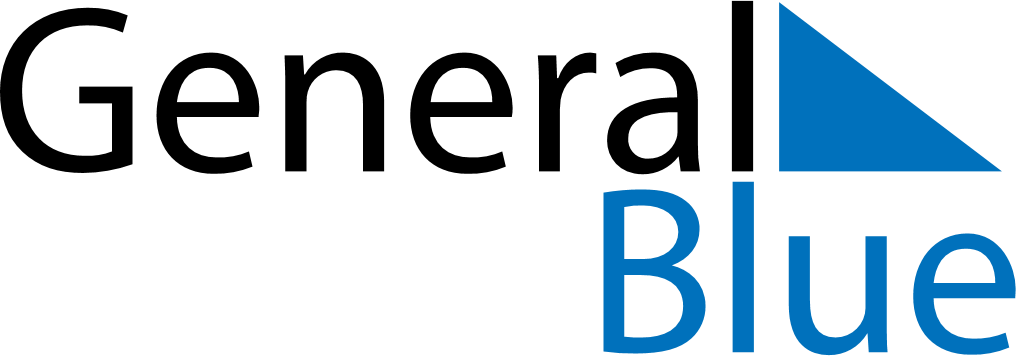 August 2029August 2029August 2029GuyanaGuyanaMondayTuesdayWednesdayThursdayFridaySaturdaySunday12345Emancipation Day678910111213141516171819202122232425262728293031